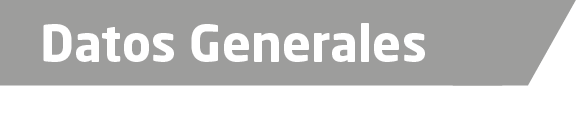 Nombre Alejandro Ortega CuetoGrado de Escolaridad Maestro en Derecho Constitucional y Juicio de AmparoCédula Profesional (Licenciatura) 6320154Cédula profesional (Maestría) Aún sin tramitarTeléfono de Oficina 228-8-12-08-18. Correo Electrónico amp_9ui@hotmail.comDatos GeneralesFormación Académica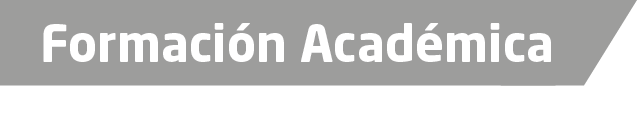 2003-2007Universidad de Xalapa Estudios de Licenciatura en Derecho.2007-2009Maestría en Derecho Constitucional y Juicio de Amparo, Universidad de Xalapa en la Ciudad de Xalapa, Veracruz.2009-2011Maestría en Derecho Penal, Universidad de Xalapa en la Ciudad de Xalapa, VeracruzTrayectoria Profesional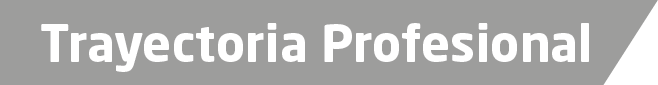 1992-2017Fiscalía General del Estado de Veracruz de Conocimiento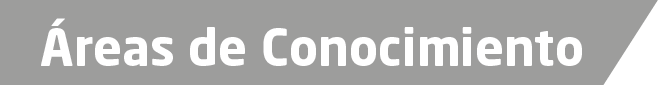 Derecho ConstitucionalDerecho AdministrativoDerecho CivilDerecho Penal